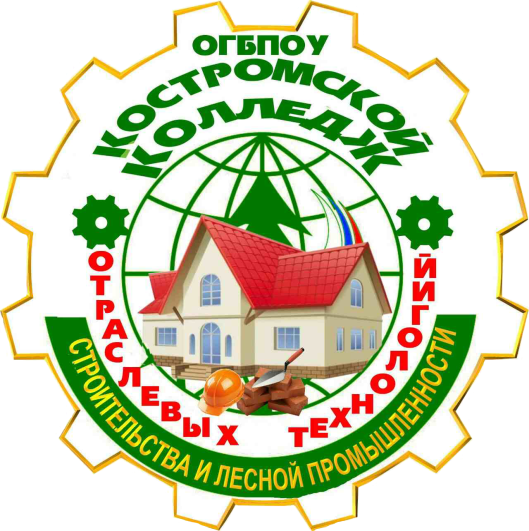 ДЕПАРТАМЕНТ ОБРАЗОВАНИЯ И НАУКИ КОСТРОМСКОЙ ОБЛАСТИОБЛАСТНОЕ ГОСУДАРСТВЕННОЕ БЮДЖЕТНОЕ ПРОФЕССИОНАЛЬНОЕ ОБРАЗОВАТЕЛЬНОЕ УЧРЕЖДЕНИЕ«Костромской колледж отраслевых технологий строительства и лесной промышленности»  УТВЕРЖДЕНАПриказом директора ОГБПОУ «Костромской колледж отраслевыхтехнологий строительства и леснойпромышленности»№ 22 от 31.08.2021РАБОЧАЯ ПРОГРАММа УЧЕБНОГО ПРЕДМЕТАОУп.11 ОСНОВЫ БЕЗОПАСНОСТИ ЖИЗНЕДЕЯТЕЛЬНОСТИ08.02.01 Строительство и эксплуатация зданий и сооружений (Технологический профиль)Кострома, 2021Рабочая программа учебного предмета ОУП. 11 Основы безопасности жизнедеятельности разработана на основе ФГОС СОО (Приказ Министерства образования и науки РФ от 17 мая 2012 г. N 413 "Об утверждении федерального государственного образовательного стандарта среднего общего образования" (с изменениями и дополнениями от 29 декабря 2014 г., 31 декабря 2015 г., 29 июня 2017 г., 24 сентября, 11 декабря 2020 г.), с учетом примерной основной образовательной программы среднего общего образования (решение федерального учебно-методического объединения по общему образованию - протокол  от 28 июня 2016 г. № 2/16-з).Организация - разработчик: ОГБПОУ «Костромской колледж отраслевых технологий строительства и лесной промышленности».Разработчик: Воронина Т.В., заместитель директора (по УиНМР), к.ф.н.СОДЕРЖАНИЕ ПРОГРАММЫ УЧЕБНОГО ПРЕДМЕТА	1.Пояснительная запискаРабочая программа общеобразовательного учебного предмета «Основы безопасности жизнедеятельности» с учетом профессиональной направленности построена с учетом профессиональной направленности программы подготовки специалистов среднего звена.  Программа предназначена для использования в работе преподавателей при реализации ООП на базе основного общего образования в колледже.Программа разработана на основе требований Федерального государственного образовательного стандарта среднего общего образования, предъявляемых к содержанию и результатам освоения программы «Основы безопасности жизнедеятельности», и Федеральных государственных образовательных стандартов среднего профессионального образования, предъявляемых к формированию общих компетенций и профессиональных компетенций. Программа учитывает основные положения Концепции преподавания общеобразовательных дисциплин с учетом профессиональной направленности программ среднего профессионального образования, реализуемых на базе основного общего образования, утвержденной распоряжением Министерства просвещения Российской Федерации от 30 апреля 2021 г. № Р-98. Рабочая программа направлена на решение задач повышения качества освоения ООП СПО и включает основные направления совершенствования системы преподавания общеобразовательных дисциплин с учетом профессиональной направленности ООП СПО: 1. Интенсивную подготовку. 2. Профессиональную направленность общеобразовательной подготовки. 3. Практическую подготовку, включение прикладных модулей. 4. Применение передовых технологий преподавания, в том числе технологий дистанционного и электронного обучения.Общая характеристика учебного предмета «Основы безопасности жизнедеятельности»Предмет изучается на базовом уровне.  Содержание предмета направлено на достижение всех личностных, метапредметных и предметных результатов обучения, регламентированных ФГОС СОО. Достижение результатов осуществляется на основе интеграции деятельностного и компетентностного подходов к изучению ОБЖ, которые обеспечивают формирование общекультурных и профессиональных компетенций. Действующее законодательство предусматривает обязательную подготовку по основам военной службы для лиц мужского пола, которая реализуется в колледже. В связи с этим предусмотрено проведение в конце учебного года для обучающихся мужского пола пятидневных учебных сборов (35 часов), сочетающих разнообразные формы организации теоретических и практических занятий. В итоге у юношей формируется адекватное представление о военной службе, развиваются качества личности, необходимые для ее прохождения.  Для девушек предусмотрен раздел «Основы медицинских знаний». В процессе его изучения формируются знания в области медицины, умения оказывать первую медицинскую помощь при различных травмах. Девушки получают сведения о здоровом образе жизни, основных средствах планирования семьи, уходе за младенцем, поддержании в семье духовности, комфортного психологического климата В организации учебного процесса возможно, как совместное обучение юношей и девушек, так раздельное по соответствующим разделам.  Цели освоения учебного предмета (в соответствии с требованиями ФГОС СОО, ориентацией на результаты ФГОС СПО): − повышение уровня защищенности жизненно важных интересов личности, общества и государства от внешних и внутренних угроз;  − снижение отрицательного влияния человеческого фактора на безопасность личности в быту, на производстве и в обществе;  − формирование антитеррористического поведения, отрицательного отношения к приему психоактивных веществ, в том числе наркотиков;  − обеспечение профилактики асоциального поведения обучающихся.  Задачи освоения учебного предмета (в соответствии с требованиями ФГОС СОО, ориентацией на результаты ФГОС СПО): − воспитание у студентов ответственности за личную безопасность в быту и на рабочем, безопасность общества и государства; ответственного отношения к личному здоровью как индивидуальной, профессиональной и общественной ценности; ответственного отношения к сохранению окружающей природной среды как основы в обеспечении безопасности жизнедеятельности личности, общества и государства;  − развитие у студентов духовных и физических качеств личности, обеспечивающих безопасное поведение в условиях опасных и чрезвычайных ситуаций природного, техногенного и социального характера, а также в условиях профессиональной деятельности; потребности вести здоровый образ жизни для поддержания высокой работоспособности; необходимых моральных, физических и психологических качеств для выполнения конституционного долга и обязанности гражданина России по защите Отечества;  − освоение знаний: о безопасном поведении человека в опасных и чрезвычайных ситуациях природного, техногенного и социального характера, а также в условиях профессиональной деятельности; о государственной системе защиты населения от опасных и чрезвычайных ситуаций мирного и военного времени, в том числе на объектах профессиональной деятельности;  − формирование умений: оценки ситуаций, опасных для жизни и здоровья; безопасного поведений в опасных и чрезвычайных ситуациях; использования средств индивидуальной и коллективной защиты; оказания первой помощи при неотложных состояниях.Место учебного предмета в учебном планеОбщеобразовательный учебный предмет является частью обязательной предметной области «Физическая культура, экология и основы безопасности жизнедеятельности», изучается в общеобразовательном цикле учебного плана с учетом профиля подготовки.Предмет имеет междисциплинарную связь с предметами общеобразовательного цикла и преемственность с предметами общепрофессионального цикла «Охрана труда» и «Безопасность жизнедеятельности», а также междисциплинарными курсами профессионального цикла.Планируемые результаты освоения учебного предметаПредметные, личностные и метапредметные результаты, регламентированные требованиями ФГОС СОО, реализуются в полном объеме при реализации ООП. В данной программе показана синхронизация образовательных результатов на уровне среднего общего образования с образовательным результатом (ОК и ПК) на уровне СПО.Синхронизация образовательных результатов видится в интеграции системно-деятельностного и компетентностного подходов, в обеспечении единства процессов воспитания, развития и обучения в период освоения ООП.Синхронизация предметных результатовВ результате изучения учебного предмета «Основы безопасности жизнедеятельности» на уровне среднего общего образования:Обучающийся на базовом уровне научится:Основы комплексной безопасностиКомментировать назначение основных нормативных правовых актов, определяющих правила и безопасность дорожного движения;использовать основные нормативные правовые акты в области безопасности дорожного движения для изучения и реализации своих прав и определения ответственности; оперировать основными понятиями в области безопасности дорожного движения;объяснять назначение предметов экипировки для обеспечения безопасности при управлении двухколесным транспортным средством;действовать согласно указанию на дорожных знаках;пользоваться официальными источниками для получения информации в области безопасности дорожного движения;прогнозировать и оценивать последствия своего поведения в качестве пешехода, пассажира или водителя транспортного средства в различных дорожных ситуациях для сохранения жизни и здоровья (своих и окружающих людей);составлять модели личного безопасного поведения в повседневной жизнедеятельности и в опасных и чрезвычайных ситуациях на дороге (в части, касающейся пешеходов, пассажиров и водителей транспортных средств);комментировать назначение нормативных правовых актов в области охраны окружающей среды;использовать основные нормативные правовые акты в области охраны окружающей среды для изучения и реализации своих прав и определения ответственности; оперировать основными понятиями в области охраны окружающей среды;распознавать наиболее неблагоприятные территории в районе проживания;описывать факторы экориска, объяснять, как снизить последствия их воздействия;определять, какие средства индивидуальной защиты необходимо использовать в зависимости от поражающего фактора при ухудшении экологической обстановки;опознавать организации, отвечающие за защиту прав потребителей и благополучие человека, природопользование и охрану окружающей среды, для обращения в случае необходимости;опознавать, для чего применяются и используются экологические знаки;пользоваться официальными источниками для получения информации об экологической безопасности и охране окружающей среды;прогнозировать и оценивать свои действия в области охраны окружающей среды;составлять модель личного безопасного поведения в повседневной жизнедеятельности и при ухудшении экологической обстановки;распознавать явные и скрытые опасности в современных молодежных хобби;соблюдать правила безопасности в увлечениях, не противоречащих законодательству РФ;использовать нормативные правовые акты для определения ответственности за противоправные действия и асоциальное поведение во время занятий хобби;пользоваться официальными источниками для получения информации о рекомендациях по обеспечению безопасности во время современных молодежными хобби;прогнозировать и оценивать последствия своего поведения во время занятий современными молодежными хобби;применять правила и рекомендации для составления модели личного безопасного поведения во время занятий современными молодежными хобби;распознавать опасности, возникающие в различных ситуациях на транспорте, и действовать согласно обозначению на знаках безопасности и в соответствии с сигнальной разметкой;использовать нормативные правовые акты для определения ответственности за асоциальное поведение на транспорте; пользоваться официальными источниками для получения информации о правилах и рекомендациях по обеспечению безопасности на транспорте;прогнозировать и оценивать последствия своего поведения на транспорте;составлять модель личного безопасного поведения в повседневной жизнедеятельности и в опасных и чрезвычайных ситуациях на транспорте.Защита населения Российской Федерации от опасных и чрезвычайных ситуацийКомментировать назначение основных нормативных правовых актов в области защиты населения и территорий от опасных и чрезвычайных ситуаций;использовать основные нормативные правовые акты в области защиты населения и территорий от опасных и чрезвычайных ситуаций для изучения и реализации своих прав и определения ответственности; оперировать основными понятиями в области защиты населения и территорий от опасных и чрезвычайных ситуаций;раскрывать составляющие государственной системы, направленной на защиту населения от опасных и чрезвычайных ситуаций;приводить примеры основных направлений деятельности государственных служб по защите населения и территорий от опасных и чрезвычайных ситуаций: прогноз, мониторинг, оповещение, защита, эвакуация, аварийно-спасательные работы, обучение населения;приводить примеры потенциальных опасностей природного, техногенного и социального характера, характерных для региона проживания, и опасностей, и чрезвычайных ситуаций, возникающих при ведении военных действий или вследствие этих действий;объяснять причины их возникновения, характеристики, поражающие факторы, особенности и последствия;использовать средства индивидуальной, коллективной защиты и приборы индивидуального дозиметрического контроля;действовать согласно обозначению на знаках безопасности и плане эвакуации; вызывать в случае необходимости службы экстренной помощи;прогнозировать и оценивать свои действия в области обеспечения личной безопасности в опасных и чрезвычайных ситуациях мирного и военного времени;пользоваться официальными источниками для получения информации о защите населения от опасных и чрезвычайных ситуаций в мирное и военное время;составлять модель личного безопасного поведения в условиях опасных и чрезвычайных ситуаций мирного и военного времени.Основы противодействия экстремизму, терроризму и наркотизму в Российской ФедерацииХарактеризовать особенности экстремизма, терроризма и наркотизма в Российской Федерации;объяснять взаимосвязь экстремизма, терроризма и наркотизма;оперировать основными понятиями в области противодействия экстремизму, терроризму и наркотизму в Российской Федерации;раскрывать предназначение общегосударственной системы противодействия экстремизму, терроризму и наркотизму;объяснять основные принципы и направления противодействия экстремистской, террористической деятельности и наркотизму;комментировать назначение основных нормативных правовых актов, составляющих правовую основу противодействия экстремизму, терроризму и наркотизму в Российской Федерации;описывать органы исполнительной власти, осуществляющие противодействие экстремизму, терроризму и наркотизму в Российской Федерации;пользоваться официальными сайтами и изданиями органов исполнительной власти, осуществляющих противодействие экстремизму, терроризму и наркотизму в Российской Федерации, для обеспечения личной безопасности;использовать основные нормативные правовые акты в области противодействия экстремизму, терроризму и наркотизму в Российской Федерации для изучения и реализации своих прав, определения ответственности; распознавать признаки вовлечения в экстремистскую и террористическую деятельность;распознавать симптомы употребления наркотических средств;описывать способы противодействия вовлечению в экстремистскую и террористическую деятельность, распространению и употреблению наркотических средств;использовать официальные сайты ФСБ России, Министерства юстиции Российской Федерации для ознакомления с перечнем организаций, запрещенных в Российской Федерации в связи с экстремистской и террористической деятельностью;описывать действия граждан при установлении уровней террористической опасности;описывать правила и рекомендации в случае проведения террористической акции;составлять модель личного безопасного поведения при установлении уровней террористической опасности и угрозе совершения террористической акции.Основы здорового образа жизниКомментировать назначение основных нормативных правовых актов в области здорового образа жизни;использовать основные нормативные правовые акты в области здорового образа жизни для изучения и реализации своих прав;оперировать основными понятиями в области здорового образа жизни;описывать факторы здорового образа жизни;объяснять преимущества здорового образа жизни;объяснять значение здорового образа жизни для благополучия общества и государства;описывать основные факторы и привычки, пагубно влияющие на здоровье человека; раскрывать сущность репродуктивного здоровья;распознавать факторы, положительно и отрицательно влияющие на репродуктивное здоровье;пользоваться официальными источниками для получения информации о здоровье, здоровом образе жизни, сохранении и укреплении репродуктивного здоровья.Основы медицинских знаний и оказание первой помощиКомментировать назначение основных нормативных правовых актов в области оказания первой помощи;использовать основные нормативные правовые акты в области оказания первой помощи для изучения и реализации своих прав, определения ответственности; оперировать основными понятиями в области оказания первой помощи;отличать первую помощь от медицинской помощи; распознавать состояния, при которых оказывается первая помощь, и определять мероприятия по ее оказанию;оказывать первую помощь при неотложных состояниях;вызывать в случае необходимости службы экстренной помощи;выполнять переноску (транспортировку) пострадавших различными способами с использованием подручных средств и средств промышленного изготовления;действовать согласно указанию на знаках безопасности медицинского и санитарного назначения;составлять модель личного безопасного поведения при оказании первой помощи пострадавшему;комментировать назначение основных нормативных правовых актов в сфере санитарно-эпидемиологическом благополучия населения;использовать основные нормативные правовые акты в сфере санитарно-эпидемиологического благополучия населения для изучения и реализации своих прав и определения ответственности; оперировать понятием «инфекционные болезни» для определения отличия инфекционных заболеваний от неинфекционных заболеваний и особо опасных инфекционных заболеваний;классифицировать основные инфекционные болезни;определять меры, направленные на предупреждение возникновения и распространения инфекционных заболеваний;действовать в порядке и по правилам поведения в случае возникновения эпидемиологического или бактериологического очага.Основы обороны государстваКомментировать назначение основных нормативных правовых актов в области обороны государства;характеризовать состояние и тенденции развития современного мира и России;описывать национальные интересы РФ и стратегические национальные приоритеты;приводить примеры факторов и источников угроз национальной безопасности, оказывающих негативное влияние на национальные интересы России; приводить примеры основных внешних и внутренних опасностей; раскрывать основные задачи и приоритеты международного сотрудничества РФ в рамках реализации национальных интересов и обеспечения безопасности;разъяснять основные направления обеспечения национальной безопасности и обороны РФ;оперировать основными понятиями в области обороны государства;раскрывать основы и организацию обороны РФ;раскрывать предназначение и использование ВС РФ в области обороны;объяснять направление военной политики РФ в современных условиях;описывать предназначение и задачи Вооруженных Сил РФ, других войск, воинских формирований и органов в мирное и военное время;характеризовать историю создания ВС РФ;описывать структуру ВС РФ;характеризовать виды и рода войск ВС РФ, их предназначение и задачи;распознавать символы ВС РФ;приводить примеры воинских традиций и ритуалов ВС РФ.Правовые основы военной службыКомментировать назначение основных нормативных правовых актов в области воинской обязанности граждан и военной службы;использовать нормативные правовые акты для изучения и реализации своих прав и обязанностей до призыва, во время призыва, во время прохождения военной службы, во время увольнения с военной службы и пребывания в запасе; оперировать основными понятиями в области воинской обязанности граждан и военной службы;раскрывать сущность военной службы и составляющие воинской обязанности гражданина РФ;характеризовать обязательную и добровольную подготовку к военной службе;раскрывать организацию воинского учета;комментировать назначение Общевоинских уставов ВС РФ;использовать Общевоинские уставы ВС РФ при подготовке к прохождению военной службы по призыву, контракту;описывать порядок и сроки прохождения службы по призыву, контракту и альтернативной гражданской службы;объяснять порядок назначения на воинскую должность, присвоения и лишения воинского звания;различать военную форму одежды и знаки различия военнослужащих ВС РФ;описывать основание увольнения с военной службы;раскрывать предназначение запаса;объяснять порядок зачисления и пребывания в запасе; раскрывать предназначение мобилизационного резерва;объяснять порядок заключения контракта и сроки пребывания в резерве.Элементы начальной военной подготовкиКомментировать назначение Строевого устава ВС РФ;использовать Строевой устав ВС РФ при обучении элементам строевой подготовки;оперировать основными понятиями Строевого устава ВС РФ;выполнять строевые приемы и движение без оружия;выполнять воинское приветствие без оружия на месте и в движении, выход из строя и возвращение в строй, подход к начальнику и отход от него;выполнять строевые приемы в составе отделения на месте и в движении;приводить примеры команд управления строем с помощью голоса;описывать назначение, боевые свойства и общее устройство автомата Калашникова;выполнять неполную разборку и сборку автомата Калашникова для чистки и смазки;	описывать порядок хранения автомата;различать составляющие патрона;снаряжать магазин патронами;выполнять меры безопасности при обращении с автоматом Калашникова и патронами в повседневной жизнедеятельности и при проведении стрельб;описывать явление выстрела и его практическое значение;объяснять значение начальной скорости пули, траектории полета пули, пробивного и убойного действия пули при поражении противника;объяснять влияние отдачи оружия на результат выстрела;выбирать прицел и правильную точку прицеливания для стрельбы по неподвижным целям;объяснять ошибки прицеливания по результатам стрельбы;выполнять изготовку к стрельбе;производить стрельбу;объяснять назначение и боевые свойства гранат;различать наступательные и оборонительные гранаты;описывать устройство ручных осколочных гранат; выполнять приемы и правила снаряжения и метания ручных гранат;выполнять меры безопасности при обращении с гранатами;объяснять предназначение современного общевойскового боя;характеризовать современный общевойсковой бой;описывать элементы инженерного оборудования позиции солдата и порядок их оборудования;выполнять приемы «К бою», «Встать»;объяснять, в каких случаях используются перебежки и переползания;выполнять перебежки и переползания (по-пластунски, на получетвереньках, на боку);определять стороны горизонта по компасу, солнцу и часам, по Полярной звезде и признакам местных предметов;передвигаться по азимутам;описывать назначение, устройство, комплектность, подбор и правила использования противогаза, респиратора, общевойскового защитного комплекта (ОЗК) и легкого защитного костюма (Л-1);применять средства индивидуальной защиты;действовать по сигналам оповещения исходя из тактико-технических характеристик (ТТХ) средств индивидуальной защиты от оружия массового поражения;описывать состав и область применения аптечки индивидуальной;раскрывать особенности оказания первой помощи в бою;выполнять приемы по выносу раненых с поля боя.Военно-профессиональная деятельностьРаскрывать сущность военно-профессиональной деятельности;объяснять порядок подготовки граждан по военно-учетным специальностям;оценивать уровень своей подготовки и осуществлять осознанное самоопределение по отношению к военно-профессиональной деятельности;характеризовать особенности подготовки офицеров в различных учебных и военно-учебных заведениях;использовать официальные сайты для ознакомления с правилами приема в высшие военно-учебные заведения ВС РФ и учреждения высшего образования МВД России, ФСБ России, МЧС России. Обучающийся на базовом уровне получит возможность научиться:Основы комплексной безопасностиОбъяснять, как экологическая безопасность связана с национальной безопасностью и влияет на нее.Защита населения Российской Федерации от опасных и чрезвычайных ситуацийУстанавливать и использовать мобильные приложения служб, обеспечивающих защиту населения от опасных и чрезвычайных ситуаций, для обеспечения личной безопасности.Основы обороны государстваОбъяснять основные задачи и направления развития, строительства, оснащения и модернизации ВС РФ;приводить примеры применения различных типов вооружения и военной техники в войнах и конфликтах различных исторических периодов, прослеживать их эволюцию.Элементы начальной военной подготовкиПриводить примеры сигналов управления строем с помощью рук, флажков и фонаря;определять назначение, устройство частей и механизмов автомата Калашникова;выполнять чистку и смазку автомата Калашникова;выполнять нормативы неполной разборки и сборки автомата Калашникова;описывать работу частей и механизмов автомата Калашникова при стрельбе;выполнять норматив снаряжения магазина автомата Калашникова патронами;описывать работу частей и механизмов гранаты при метании;выполнять нормативы надевания противогаза, респиратора и общевойскового защитного комплекта (ОЗК).Военно-профессиональная деятельностьВыстраивать индивидуальную траекторию обучения с возможностью получения военно-учетной специальности и подготовки к поступлению в высшие военно-учебные заведения ВС РФ и учреждения высшего образования МВД России, ФСБ России, МЧС России;оформлять необходимые документы для поступления в высшие военно-учебные заведения ВС РФ и учреждения высшего образования МВД России, ФСБ России, МЧС России.Соотнесение ключевых компетенций цифровой экономики и общепрофессиональных компетенций, реализуемых по специальности 08.02.01 Строительство и эксплуатация зданий и сооружений, применительно к данному предмету.Цели среднего общего образования реализуемого в пределах освоения основной профессиональной образовательной программы подготовки специалистов среднего звена ориентируют субъекты образования на достижение основных результатов образования, связанных с личностными результатами:СОДЕРЖАНИЕ УЧЕБНОГО ПРЕДМЕТА2.1. Объем учебного предмета и виды учебной работыСодержание учебного предметаОсновы комплексной безопасностиЭкологическая безопасность и охрана окружающей среды. Влияние экологической безопасности на национальную безопасность РФ. Права, обязанности и ответственность гражданина в области охраны окружающей среды. Организации, отвечающие за защиту прав потребителей и благополучие человека, природопользование и охрану окружающей среды, и порядок обращения в них. Неблагоприятные районы в месте проживания и факторы экориска. Средства индивидуальной защиты. Предназначение и использование экологических знаков.ЛР1-ЛР12Безопасность на транспорте. Правила безопасного поведения в общественном транспорте, в такси и маршрутном такси, на железнодорожном транспорте, на воздушном и водном транспорте. Предназначение и использование сигнальных цветов, знаков безопасности и сигнальной разметки. Виды ответственности за асоциальное поведение на транспорте. Правила безопасности дорожного движения (в части, касающейся пешеходов, пассажиров и водителей транспортных средств: мопедов, мотоциклов, легкового автомобиля). Предназначение и использование дорожных знаков.Явные и скрытые опасности современных молодежных хобби. Последствия и ответственность.Защита населения Российской Федерации от опасных и чрезвычайных ситуацийОсновы законодательства Российской Федерации по организации защиты населения от опасных и чрезвычайных ситуаций. Права, обязанности и ответственность гражданина в области организации защиты населения от опасных и чрезвычайных ситуаций. Составляющие государственной системы по защите населения от опасных и чрезвычайных ситуаций. Основные направления деятельности государства по защите населения от опасных и чрезвычайных ситуаций. Потенциальные опасности природного, техногенного и социального характера, характерные для региона проживания, и опасности, и чрезвычайные ситуации, возникающие при ведении военных действий или вследствие этих действий. Правила и рекомендации безопасного поведения в условиях опасных и чрезвычайных ситуаций природного, техногенного и социального характера и в условиях опасностей и чрезвычайных ситуаций, возникающих при ведении военных действий или вследствие этих действий, для обеспечения личной безопасности. Предназначение и использование сигнальных цветов, знаков безопасности, сигнальной разметки и плана эвакуации. Средства индивидуальной, коллективной защиты и приборы индивидуального дозиметрического контроля.ЛР1-ЛР12,29Основы противодействия экстремизму, терроризму и наркотизму в Российской ФедерацииСущность явлений экстремизма, терроризма и наркотизма. Общегосударственная система противодействия экстремизму, терроризму и наркотизму: основы законодательства Российской Федерации в области противодействия экстремизму, терроризму и наркотизму; органы исполнительной власти, осуществляющие противодействие экстремизму, терроризму и наркотизму в Российской Федерации; права и ответственность гражданина в области противодействия экстремизму, терроризму и наркотизму в Российской Федерации.Способы противодействия вовлечению в экстремистскую и террористическую деятельность, распространению и употреблению наркотических средств. Правила и рекомендации безопасного поведения при установлении уровней террористической опасности и угрозе совершения террористической акции.Основы здорового образа жизниОсновы законодательства Российской Федерации в области формирования здорового образа жизни. Факторы и привычки, разрушающие здоровье. Репродуктивное здоровье. Индивидуальная модель здорового образа жизни.Основы медицинских знаний и оказание первой помощиОсновы законодательства Российской Федерации в области оказания первой помощи. Права, обязанности и ответственность гражданина при оказании первой помощи. Состояния, требующие проведения первой помощи, мероприятия и способы оказания первой помощи при неотложных состояниях. Правила и способы переноски (транспортировки) пострадавших.Основы законодательства Российской Федерации в сфере санитарно-эпидемиологического благополучия населения. Права, обязанности и ответственность гражданина в сфере санитарно-эпидемиологического благополучия населения. Основные инфекционные заболевания и их профилактика. Правила поведения в случае возникновения эпидемии. Предназначение и использование знаков безопасности медицинского и санитарного назначения.ЛР1-ЛР12,29Основы обороны государстваСостояние и тенденции развития современного мира и России. Национальные интересы РФ и стратегические национальные приоритеты. Факторы и источники угроз национальной и военной безопасности, оказывающие негативное влияние на национальные интересы России. Содержание и обеспечение национальной безопасности РФ. Военная политика Российской Федерации в современных условиях. Основные задачи и приоритеты международного сотрудничества РФ в рамках реализации национальных интересов и обеспечения безопасности. Вооруженные Силы Российской Федерации, другие войска, воинские формирования и органы, их предназначение и задачи. История создания ВС РФ. Структура ВС РФ. Виды и рода войск ВС РФ, их предназначение и задачи. Воинские символы, традиции и ритуалы в ВС РФ. Основные направления развития и строительства ВС РФ. Модернизация вооружения, военной и специальной техники. Техническая оснащенность и ресурсное обеспечение ВС РФ.Правовые основы военной службыВоинская обязанность. Подготовка граждан к военной службе. Организация воинского учета. Призыв граждан на военную службу. Поступление на военную службу по контракту. Исполнение обязанностей военной службы. Альтернативная гражданская служба. Срок военной службы для военнослужащих, проходящих военную службу по призыву, по контракту и для проходящих альтернативную гражданскую службу. Воинские должности и звания. Военная форма одежды и знаки различия военнослужащих ВС РФ. Увольнение с военной службы. Запас. Мобилизационный резерв.Элементы начальной военной подготовкиСтрои и управление ими. Строевые приемы и движение без оружия. Выполнение воинского приветствия без оружия на месте и в движении, выход из строя и возвращение в строй. Подход к начальнику и отход от него. Строи отделения.Назначение, боевые свойства и общее устройство автомата Калашникова. Работа частей и механизмов автомата Калашникова при стрельбе. Неполная разборка и сборка автомата Калашникова для чистки и смазки. Хранение автомата Калашникова. Устройство патрона. Меры безопасности при обращении с автоматом Калашникова и патронами в повседневной жизнедеятельности и при проведении стрельб. Основы и правила стрельбы. Ведение огня из автомата Калашникова. Ручные осколочные гранаты. Меры безопасности при обращении с ручными осколочными гранатами.Современный общевойсковой бой. Инженерное оборудование позиции солдата. Способы передвижения в бою при действиях в пешем порядке. Элементы военной топографии. Назначение, устройство, комплектность, подбор и правила использования средств индивидуальной защиты (СИЗ) (противогаза, респиратора, общевойскового защитного комплекта (ОЗК) и легкого защитного костюма (Л-1). Действия по сигналам оповещения. Состав и применение аптечки индивидуальной. Оказание первой помощи в бою. Способы выноса раненого с поля боя.Военно-профессиональная деятельностьЦели и задачи военно-профессиональной деятельности. Военно-учетные специальности. Профессиональный отбор. Военная служба по призыву как этап профессиональной карьеры. Организация подготовки офицерских кадров для ВС РФ, МВД России, ФСБ России, МЧС России. Основные виды высших военно-учебных заведений ВС РФ и учреждения высшего образования МВД России, ФСБ России, МЧС России. Подготовка офицеров на военных кафедрах образовательных организаций высшего образования. Порядок подготовки и поступления в высшие военно-учебные заведения ВС РФ и учреждения высшего образования МВД России, ФСБ России, МЧС России.ЛР1-ЛР12, 292.3 Характеристика основных видов учебной деятельности 3. КОНТРОЛЬ И ОТМЕТКА РЕЗУЛЬТАТОВ ОСВОЕНИЯ УЧЕБНОГО ПРЕДМЕТА3.1 Формы и методы контроля освоения учебного предмета3.2 Критерии и нормы оценки освоения учебной дисциплиныОтметка тестовых работ производится по пятибалльной системе.Ставится отметка:«3» (удовлетворительно) - за 50-65% правильно выполненных заданий,«4» (хорошо) - за 65– 80% правильно выполненных заданий,«5» (отлично) - за 90 – 100% выполненных заданий.Критерии оценки устных ответовОтметка «отлично». Ответы на поставленные вопросы излагаются логично, последовательно и не требуют дополнительных пояснений. Полно раскрываются причинно-следственные связи между явлениями и событиями. Делаются обоснованные выводы. Демонстрируются глубокие знания базовых нормативно-правовых актов. Соблюдаются нормы литературной речи.Отметка «хорошо». Ответы на поставленные вопросы излагаются систематизировано и последовательно. Базовые нормативно-правовые акты используются, но в недостаточном объеме. Материал излагается уверенно. Раскрыты причинно-следственные связи между явлениями и событиями. Демонстрируется умение анализировать материал, однако не все выводы носят аргументированный и доказательный характер. Соблюдаются нормы литературной речи. Отметка «удовлетворительно». Допускаются нарушения в последовательности изложения. Имеются упоминания об отдельных базовых нормативно-правовых актах. Неполно раскрываются причинно-следственные связи между явлениями и событиями. Демонстрируются поверхностные знания вопроса, с трудом решаются конкретные задачи. Имеются затруднения с выводами. Допускаются нарушения норм литературной речи. Отметка «неудовлетворительно». Материал излагается непоследовательно, сбивчиво, не представляет определенной системы знаний по дисциплине. Не раскрываются причинно-следственные связи между явлениями и событиями. Не проводится анализ. Выводы отсутствуют. Ответы на дополнительные вопросы отсутствуют. Имеются заметные нарушения норм литературной речи.Критерии оценки докладов студентовОтметка «5»   – содержание доклада соответствует заявленной в названии тематике; реферат оформлен в соответствии с общими требованиями написания и техническими требованиями оформления доклада; доклад имеет чёткую композицию и структуру; в тексте доклада отсутствуют логические нарушения в представлении материала; корректно оформлены и в полном объёме представлены список использованной литературы и ссылки на использованную литературу в тексте доклада; отсутствуют орфографические, пунктуационные, грамматические, лексические, стилистические и иные ошибки в авторском тексте; доклад представляет собой самостоятельное исследование, представлен качественный анализ найденного материала, отсутствуют факты плагиата;Отметка «4»     – содержание доклада соответствует заявленной в названии тематике; доклад оформлен в соответствии с общими требованиями написания реферата, но есть погрешности в техническом оформлении; реферат имеет чёткую композицию и структуру; в тексте доклада отсутствуют логические нарушения в представлении материала; в полном объёме представлены список использованной литературы, но есть ошибки в оформлении; корректно оформлены и в полном объёме представлены ссылки на использованную литературу в тексте доклада; отсутствуют орфографические, пунктуационные, грамматические, лексические, стилистические и иные ошибки в авторском тексте; доклад представляет собой самостоятельное исследование, представлен качественный анализ найденного материала, отсутствуют факты плагиата;Отметка «3»    – содержание доклада соответствует заявленной в названии тематике; в целом доклад оформлен в соответствии с общими требованиями написания доклада, но есть погрешности в техническом оформлении; в целом доклад имеет чёткую композицию и структуру, но в тексте доклада есть логические нарушения в представлении материала; в полном объёме представлен список использованной литературы, но есть ошибки в оформлении; некорректно оформлены или не в полном объёме представлены ссылки на использованную литературу в тексте доклада; есть единичные орфографические, пунктуационные, грамматические, лексические, стилистические и иные ошибки в авторском тексте; в целом доклад представляет собой самостоятельное исследование, представлен анализ найденного материала, отсутствуют факты плагиата;Отметка «2»  – содержание доклада соответствует заявленной в названии тематике; в докладе отмечены нарушения общих требований написания реферата; есть погрешности в техническом оформлении; в целом доклад имеет чёткую композицию и структуру, но в тексте доклада есть логические нарушения в представлении материала; в полном объёме представлен список использованной литературы, но есть ошибки в оформлении; некорректно оформлены или не в полном объёме представлены ссылки на использованную литературу в тексте доклада; есть частые орфографические, пунктуационные, грамматические, лексические, стилистические и иные ошибки в авторском тексте; доклад не представляет собой самостоятельного исследования, отсутствует анализ найденного материала, текст доклада представляет собой непроработанный текст другого автора (других авторов).Критерии оценки презентаций студентовОтметка «5» – презентация включает не менее 7 кадров основной части. В презентации полностью и глубоко раскрыто наполнение (содержание) представляемой темы, четко определена структура ресурса, отсутствуют фактические (содержательные), орфографические и стилистические ошибки. Представлен перечень источников, оформленный согласно общепринятым требованиям. Цветовые, шрифтовые решения, расположение текстов и схем в кадрах соответствуют требованиям реализации принципа наглядности в обучении.Отметка «4» – презентация включает не менее 7 кадров основной части. В презентации полностью раскрыто наполнение (содержание) представляемой темы; четко определена структура ресурса; имеются незначительные фактические (содержательные) ошибки и орфографические и стилистические ошибки (не более трех). Представлен перечень источников, оформленный согласно общепринятым требованиям. Цветовые, шрифтовые решения, расположение текстов и схем в кадрах не в полной мере соответствуют требованиям реализации принципа наглядности в обучении.Отметка «3» – презентация включает менее 7 кадров основной части. В презентации не полностью раскрыто наполнение (содержание) представляемой темы; четко определена структура ресурса; имеются незначительные фактические (содержательные) ошибки и орфографические и стилистические ошибки (не более трех). Представлен перечень источников, однако оформление не соответствует общепринятым требованиям. Цветовые, шрифтовые решения, расположение текстов и схем в кадрах не в полной мере соответствуют требованиям реализации принципа наглядности в обучении.Отметка «2» – презентация включает менее 7 кадров основной части. В презентации не раскрыто наполнение (содержание) представляемой темы; не четко определена структура ресурса; имеются фактические (содержательные) ошибки и орфографические и стилистические ошибки. Представлен перечень источников, однако оформление не соответствует общепринятым требованиям. Цветовые, шрифтовые решения, расположение текстов и схем в кадрах не соответствуют требованиям реализации принципа наглядности в обучении.4. учебно-методическое и материально-техническое обеспечение программы учебноГО ПРЕДМЕТАОсвоение программы учебного предмета «Основы безопасности жизнедеятельности» предполагает наличия учебного кабинета основы безопасности жизнедеятельности.          Помещение кабинета основ безопасности жизнедеятельности удовлетворяет требованиям Санитарно-эпидемиологических правил и нормативов (СанПиН2.4.2. 178-02)1. Оно оснащено типовым оборудованием, указанным в настоящих требованиях, в том числе специализированной учебной мебелью и техническими средствами обучения, достаточными для выполнения требований к уровню подготовки учащихся.В кабинете имеется техническое оборудование, при помощи которого участники образовательного процесса могут просматривать визуальную информацию по основам безопасности жизнедеятельности, создавать презентации, видеоматериалы, иные документы.В состав учебно-методического и материально-технического обеспечения программы учебного предмета «Основы безопасности жизнедеятельности» входят:• многофункциональный комплекс преподавателя;• наглядные пособия (комплекты учебных таблиц, стендов, схем, плакатов,);• информационно-коммуникативные средства;• экранно-звуковые пособия;• образцы средств индивидуальной защиты (СИЗ): противогаз ГП-7, респиратор Р-2, защитный костюм Л-1, общевойсковой защитный костюм, общевойсковой прибор химической разведки, компас-азимут; дозиметр бытовой (индикатор радиоактивности);• учебно-методический комплект «Факторы радиационной и химической опасности» для изучения факторов радиационной и химической опасности;• образцы средств первой медицинской помощи: индивидуальный перевязочный пакет ИПП-1; жгут кровоостанавливающий; аптечка индивидуальная АИ-2; комплект противоожоговый; индивидуальный противохимический пакет ИПП-11; сумка санитарная; носилки плащевые;• образцы средств пожаротушения (СП);• макет автомата Калашникова;• учебное место для стрельбы из пневматической винтовки;• обучающие и контролирующие программы по темам дисциплины;• комплекты технической документации, в том числе паспорта на средства обучения, инструкции по их использованию и технике безопасности;• библиотечный фонд.1.1ОБЩАЯ ХАРАКТЕРИСТИКА УЧЕБНОГО ПРЕДМЕТА…….41.2МЕСТО УЧЕБНОГО ПРЕДМЕТА В УЧЕБНОМ ПЛАНЕ…….51.3планируемые РЕЗУЛЬТАТЫ ОСВОЕНИЯ УЧЕБНОГО ПРЕДМЕТА…………………………………………………………52.СОДЕРЖАНИЕ УЧЕБНОГО ПРЕДМЕТА, ТЕМАТИЧЕСКИЙ ПЛАН С УЧЁТОМ ПРОФИЛЯ ПРОФЕССИОНАЛЬНОГО ОБРАЗОВАНИЯ…………………………………………………….162.1ОБЪЕМ УЧЕБНОГО ПРЕДМЕТА И ВИДЫ УЧЕБНОЙ   РАБОТЫ ………………………………………………………………162.2ТЕМАТИЧЕСКИЙ ПЛАН И СОДЕРЖАНИЕ УЧЕБНОГО ПРЕДМЕТА………………………………………………………….192.3ХАРАКТЕРИСТИКА ОСНОВНЫХ ВИДОВ УЧЕБНОЙ ДЕЯТЕЛЬНОСТИ СТУДЕНТОВ…………………………………...253.КОНТРОЛЬ И ОТМЕТКА РЕЗУЛЬТАТОВ УЧЕБНОЙ ДЕЯТЕЛЬНОСТИ…………………………………………………...253.1ФОРМЫ И МЕТОДЫ КОНТРОЛЯ ОСВОЕНИЯ УЧЕБНОГО ПРЕДМЕТА…………………………………………………………….253.2Критерии ОЦЕНКИ РЕЗУЛЬТАТОВ ОСВОЕНИЯ УЧЕБНОГО ПРЕДМЕТ………………………………………………264.УЧЕБНО-МЕТОДИЧЕСКОЕ И МАТЕРИАЛЬНО-ТЕХНИЧЕСКОЕ ОБЕСПЕЧЕНИЕ ПРОГРАММЫ УЧЕБНОГО ПРЕДМЕТА…………………………………………………………….285.РЕКОМЕНДУЕМАЯ ЛИТЕРАТУРА…………………………………29Наименование ОК, ПК согласно ФГОС СПОНаименование личностных результатов согласно ФГОС СООНаименование метапредметных результатов согласно ФГОС СОООК 02. Осуществлять поиск, анализ и интерпретацию информации, необходимой для выполнения задач профессиональной деятельности;ОК 03. Планировать и реализовывать собственное профессиональное и личностное развитие;ОК 04. Работать в коллективе и команде, эффективно взаимодействовать с коллегами, руководством, клиентами;ОК 05. Осуществлять устную и письменную коммуникацию на государственном языке Российской Федерации с учетом особенностей социального и культурного контекста;ОК 06. Проявлять гражданско-патриотическую позицию, демонстрировать осознанное поведение на основе традиционных общечеловеческих ценностей;ЛР 09. Готовность и способность к образованию, в том числе самообразованию, на протяжении всей жизни; сознательное отношение к непрерывному образованию как условию успешной профессиональной и общественной деятельностиМР 01. Умение самостоятельно определять цели деятельности и составлять планы деятельности; самостоятельно осуществлять, контролировать и корректировать деятельность; использовать все возможные ресурсы для достижения поставленных целей и реализации планов деятельности; выбирать успешные стратегии в различных ситуациях. МР 03. Владение навыками познавательной, учебно-исследовательской и проектной деятельности, навыками разрешения проблем; способность и готовность к самостоятельному поиску методов решения практических задач, применению различных методов познанияОК 07. Содействовать сохранению окружающей среды, ресурсосбережению, эффективно действовать в чрезвычайных ситуациях;ОК 08. Использовать средства физической культуры для сохранения и укрепления здоровья в процессе профессиональной деятельности и поддержания необходимого уровня физической подготовленности;ЛР 14. Сформированность экологического мышления, понимания влияния социально- экономических процессов на состояние природной и социальной среды; приобретение опыта эколого-направленной деятельности. ЛР 08. Нравственное сознание и поведение на основе усвоения общечеловеческих ценностейМР 09 Владение навыками познавательной рефлексии как осознания совершаемых действий и мыслительных процессов, их результатов и оснований, границ своего знания и незнания, новых познавательных задач и средств их достижения. МР 07. Умение самостоятельно оценивать и принимать решения, определяющие стратегию поведения, с учетом гражданских и нравственных ценностейОК 04. Работать в коллективе и команде, эффективно взаимодействовать с коллегами, руководством, клиентами;ОК 05. Осуществлять устную и письменную коммуникацию на государственном языке Российской Федерации с учетом особенностей социального и культурного контекста;ОК 06. Проявлять гражданско-патриотическую позицию, демонстрировать осознанное поведение на основе традиционных общечеловеческих ценностей;ЛР. 03. Готовность к служению Отечеству, его защите. ЛР. 11. Принятие и реализация ценностей здорового и безопасного образа жизни, потребности в физическом самосовершенствовании, занятиях спортивно-оздоровительной деятельностью, неприятие вредных привычек: курения, употребления алкоголя, наркотиков. ЛР 12. Бережное, ответственное и компетентное отношение к физическому и психологическому здоровью, как собственному, так и других людей, умение оказывать первую помощиМР 01. Умение самостоятельно определять цели деятельности и составлять планы деятельности; самостоятельно осуществлять, контролировать и корректировать деятельность; использовать все возможные ресурсы для достижения поставленных целей и реализации планов деятельности; выбирать успешные стратегии в различных ситуациях. МР 07. Умение самостоятельно оценивать и принимать решения, определяющие стратегию поведения, с учетом гражданских и нравственных ценностейНаименование ОК согласно ФГОС СПОНаименование предметных результатов согласно ФГОС СОООК 01. Выбирать способы решения задач профессиональной деятельности применительно к различным контекстам;ОК 02. Осуществлять поиск, анализ и интерпретацию информации, необходимой для выполнения задач профессиональной деятельности;ОК 03. Планировать и реализовывать собственное профессиональное и личностное развитие;ОК 04. Работать в коллективе и команде, эффективно взаимодействовать с коллегами, руководством, клиентами;ОК 05. Осуществлять устную и письменную коммуникацию на государственном языке Российской Федерации с учетом особенностей социального и культурного контекста;ОК 06. Проявлять гражданско-патриотическую позицию, демонстрировать осознанное поведение на основе традиционных общечеловеческих ценностей;ОК 07. Содействовать сохранению окружающей среды, ресурсосбережению, эффективно действовать в чрезвычайных ситуациях;ОК 08. Использовать средства физической культуры для сохранения и укрепления здоровья в процессе профессиональной деятельности и поддержания необходимого уровня физической подготовленности;ОК 09. Использовать информационные технологии в профессиональной деятельности;ОК 10. Пользоваться профессиональной документацией на государственном и иностранном языках;ОК 11. Использовать знания по финансовой грамотности, планировать предпринимательскую деятельность в профессиональной сфере.ПРб.05. Знание распространённых опасных и чрезвычайных ситуаций природного, техногенного и социального характера. ПРб.07. Знание основных мер защиты (в том числе в области гражданской обороны) и правил поведения в условиях опасных и чрезвычайных ситуаций. ПРб.08. Умение предвидеть возникновение опасных и чрезвычайных ситуаций по характерным для них признакам, а также использовать различные информационные источники.ПРб.09. Умение применять полученные знания в области безопасности на практике, проектировать модели личного безопасного поведения в повседневной жизни и в различных опасных и чрезвычайных ситуацияхПРб.01. Сформированность представлений о культуре безопасности жизнедеятельности, в том числе о культуре экологической безопасности как о жизненно важной социально-нравственной позиции личности, а также как о средстве, повышающем защищённость личности, общества и государства от внешних и внутренних угроз, включая отрицательное влияние человеческого фактораПРб.04 Сформированность представлений о здоровом образе жизни как о средстве обеспечения духовного, физического и социального благополучия личности. ПРб.06. Знание факторов, пагубно влияющих на здоровье человека, исключение из своей жизни вредных привычек (курения, пьянства и т. д.). ПРб.10. Знание основ обороны государства и воинской службы: законодательство об обороне государства и воинской обязанности граждан; права и обязанности гражданина до призыва, во время призыва и прохождения военной службы, уставные отношения, быт военнослужащих, порядок несения службы и воинские ритуалы, строевая, огневая и тактическая подготовка. ПР.б.11. Знание основных видов военно-профессиональной деятельности, особенностей прохождения военной службы по призыву и контракту, увольнения с военной службы и пребывания в запасеКлючевые компетенции цифровой экономикиОбщепрофессиональные компетенции1.Коммуникация и кооперация в цифровой средеОК.04 Работать в коллективе и команде, эффективно взаимодействовать с коллегами, руководством, клиентами ОК.05 Осуществлять устную и письменную коммуникацию на государственном языке Российской Федерации с учетом особенностей социального и культурного контекста.2.Саморазвитие в условиях неопределенностиОК 03. Планировать и реализовывать собственное профессиональное и личностное развитие.3.Креативное мышлениеОК 01. Выбирать способы решения задач профессиональной деятельности применительно к различным контекстам.4.Управление информации и даннымиОК 02. Осуществлять поиск, анализ и интерпретацию информации, необходимой для выполнения задач профессиональной деятельности.ОК.10 Пользоваться профессиональной документацией на государственном и иностранном языках5.Критическое мышление в цифровой средеОК 01. Выбирать способы решения задач профессиональной деятельности применительно к различным контекстам.ОК 02. Осуществлять поиск, анализ и интерпретацию информации, необходимой для выполнения задач профессиональной деятельности.ОК.11 Использовать знания по финансовой грамотности, планировать предпринимательскую деятельность в профессиональной сфереОК 9. Использовать информационные технологии в профессиональной деятельностиОК 9. Использовать информационные технологии в профессиональной деятельностиЛичностные результаты реализации программы воспитания (дескрипторы)Код личностных результатов реализации программы воспитания Портрет выпускника СПО Портрет выпускника СПО Осознающий себя гражданином и защитником великой страны.ЛР 1Готовый использовать свой личный и профессиональный потенциал для защиты национальных интересов России.ЛР 2Демонстрирующий приверженность к родной культуре, исторической памяти на основе любви к Родине, родному народу, малой родине, принятию традиционных ценностей   многонационального народа России.ЛР 3Принимающий семейные ценности своего народа, готовый к созданию семьи и воспитанию детей; демонстрирующий неприятие насилия в семье, ухода от родительской ответственности, отказа от отношений со своими детьми и их финансового содержания.ЛР 4Занимающий активную гражданскую позицию избирателя, волонтера, общественного деятеля.ЛР 5Принимающий цели и задачи научно-технологического, экономического, информационного развития России, готовый работать на их достижение.ЛР 6Готовый соответствовать ожиданиям работодателей: проектно мыслящий, эффективно взаимодействующий с членами команды и сотрудничающий с другими людьми, осознанно выполняющий профессиональные требования, ответственный, пунктуальный, дисциплинированный, трудолюбивый, критически мыслящий, нацеленный на достижение поставленных целей; демонстрирующий профессиональную жизнестойкость.ЛР 7Признающий ценность непрерывного образования, ориентирующийся в изменяющемся рынке труда, избегающий безработицы; управляющий собственным профессиональным развитием; рефлексивно оценивающий собственный жизненный опыт, критерии личной успешности.ЛР 8Уважающий этнокультурные, религиозные права человека, в том числе с особенностями развития; ценящий собственную и чужую уникальность в различных ситуациях, во всех формах и видах деятельности».ЛР 9Принимающий активное участие в социально значимых мероприятиях, соблюдающий нормы правопорядка, следующий идеалам гражданского общества, обеспечения безопасности, прав и свобод граждан России; готовый оказать поддержку нуждающимся.ЛР 10Лояльный к установкам и проявлениям представителей субкультур, отличающий их от групп с деструктивным и девиантным поведением.ЛР 11Демонстрирующий неприятие и предупреждающий социально опасное поведение окружающих.ЛР 12Соблюдающий и пропагандирующий правила здорового и безопасного образа жизни, спорта; предупреждающий либо преодолевающий зависимости от алкоголя, табака, психоактивных веществ, азартных игр и т.д.ЛР 29Вид учебной работыКоличество часов Максимальная учебная нагрузка (всего)39Обязательная аудиторная учебная нагрузка (всего) 39в том числе:практические занятия28в том числе практическая подготовка10теоретические занятия11Промежуточная аттестация – зачет/_/дифференцированный зачетПромежуточная аттестация – зачет/_/дифференцированный зачет2.2 Тематический план и содержание учебного предмета ОУП.11 «ОСНОВЫ БЕЗОПАСНОСТИ ЖИЗНЕДЕЯТЕЛЬНОСТИ»2.2 Тематический план и содержание учебного предмета ОУП.11 «ОСНОВЫ БЕЗОПАСНОСТИ ЖИЗНЕДЕЯТЕЛЬНОСТИ»2.2 Тематический план и содержание учебного предмета ОУП.11 «ОСНОВЫ БЕЗОПАСНОСТИ ЖИЗНЕДЕЯТЕЛЬНОСТИ»2.2 Тематический план и содержание учебного предмета ОУП.11 «ОСНОВЫ БЕЗОПАСНОСТИ ЖИЗНЕДЕЯТЕЛЬНОСТИ»Наименование разделов и темНаименование разделов и темСодержание учебного материала, практические занятия, самостоятельная работа обучающихся. Объем часовОсваиваемые компетенцииОсваиваемые компетенции112344Введение Введение Актуальность изучения предмета «Основы безопасности жизнедеятельности»222Раздел 1.Основы комплексной безопасностиРаздел 1.Основы комплексной безопасности6ч.ОК1-10ЦК2ОК 03ЛР-1-11ЦК2ОК 03ЦК2ОК1-10ЦК2ОК 03ЛР-1-11ЦК2ОК 03ЦК2Тема 1.1. Экологическая безопасность и охрана окружающей среды.Тема 1.1. Экологическая безопасность и охрана окружающей среды.Содержание учебного материалаОК1-10ЦК2ОК 03ЛР-1-11ЦК2ОК 03ЦК2ОК1-10ЦК2ОК 03ЛР-1-11ЦК2ОК 03ЦК2Тема 1.1. Экологическая безопасность и охрана окружающей среды.Тема 1.1. Экологическая безопасность и охрана окружающей среды.Влияние экологической безопасности на национальную безопасность РФ. Права, обязанности и ответственность гражданина в области охраны окружающей среды. Организации, отвечающие за защиту прав потребителей и благополучие человека, природопользование и охрану окружающей среды, и порядок обращения в них. Неблагоприятные районы в месте проживания и факторы экориска. Средства индивидуальной защиты. Предназначение и использование экологических знаков. Здоровье и благополучие человека1ОК1-10ЦК2ОК 03ЛР-1-11ЦК2ОК 03ЦК2ОК1-10ЦК2ОК 03ЛР-1-11ЦК2ОК 03ЦК2Тема 1.2. Безопасность на транспорте.Тема 1.2. Безопасность на транспорте.Содержание учебного материалаОК1-10ЦК2ОК 03ЛР-1-11ЦК2ОК 03ЦК2ОК1-10ЦК2ОК 03ЛР-1-11ЦК2ОК 03ЦК2Тема 1.2. Безопасность на транспорте.Тема 1.2. Безопасность на транспорте.Правила безопасного поведения в общественном транспорте, в такси и маршрутном такси, на железнодорожном транспорте, на воздушном и водном транспорте. Предназначение и использование сигнальных цветов, знаков безопасности и сигнальной разметки. Виды ответственности за асоциальное поведение на транспорте. 1ОК1-10ЦК2ОК 03ЛР-1-11ЦК2ОК 03ЦК2ОК1-10ЦК2ОК 03ЛР-1-11ЦК2ОК 03ЦК2Тема 1.2. Безопасность на транспорте.Тема 1.2. Безопасность на транспорте.Практическая работа №1 Правила безопасности дорожного движения (в части, касающейся пешеходов, пассажиров и водителей транспортных средств: мопедов, мотоциклов, легкового автомобиля).1ОК1-10ЦК2ОК 03ЛР-1-11ЦК2ОК 03ЦК2ОК1-10ЦК2ОК 03ЛР-1-11ЦК2ОК 03ЦК2Тема 1.2. Безопасность на транспорте.Тема 1.2. Безопасность на транспорте.Практическая подготовка № 1Предназначение и использование дорожных знаков.1ОК1-10ЦК2ОК 03ЛР-1-11ЦК2ОК 03ЦК2ОК1-10ЦК2ОК 03ЛР-1-11ЦК2ОК 03ЦК2Тема 1.3. Явные и скрытые опасности современной молодежи.Тема 1.3. Явные и скрытые опасности современной молодежи.Содержание учебного материалаОК1-10ЦК2ОК 03ЛР-1-11ЦК2ОК 03ЦК2ОК1-10ЦК2ОК 03ЛР-1-11ЦК2ОК 03ЦК2Тема 1.3. Явные и скрытые опасности современной молодежи.Тема 1.3. Явные и скрытые опасности современной молодежи.Явные и скрытые опасности современной молодежи, хобби. Последствия и ответственность. Здоровье и благополучие человека1ОК 03ЛР11ОК 03ЛР11Тема 1.3. Явные и скрытые опасности современной молодежи.Тема 1.3. Явные и скрытые опасности современной молодежи.Практическая работа №2Человек и среда обитания. 	  1ОК 03ЛР11ОК 03ЛР11Раздел 2.Защита населения Российской Федерации от опасных и чрезвычайных ситуацийРаздел 2.Защита населения Российской Федерации от опасных и чрезвычайных ситуаций6ч.ОК 03ЛР11ОК 03ЛР11Тема 2.1.Основы законодательства Российской Федерации по организации защиты населения от опасных и чрезвычайных ситуаций. Тема 2.1.Основы законодательства Российской Федерации по организации защиты населения от опасных и чрезвычайных ситуаций. Содержание учебного материалаОК 03ЛР11ОК 03ЛР11Тема 2.1.Основы законодательства Российской Федерации по организации защиты населения от опасных и чрезвычайных ситуаций. Тема 2.1.Основы законодательства Российской Федерации по организации защиты населения от опасных и чрезвычайных ситуаций. Права, обязанности и ответственность гражданина в области организации защиты населения от опасных и чрезвычайных ситуаций. Составляющие государственной системы по защите населения от опасных и чрезвычайных ситуаций. Здоровье и благополучие человека1ОК 03ЛР11ОК 03ЛР11Тема 2.1.Основы законодательства Российской Федерации по организации защиты населения от опасных и чрезвычайных ситуаций. Тема 2.1.Основы законодательства Российской Федерации по организации защиты населения от опасных и чрезвычайных ситуаций. Практическая работа №3Основные направления деятельности государства по защите населения от опасных и чрезвычайных ситуаций.1ОК 03ЛР11ОК 03ЛР11Тема 2.2 Потенциальные опасности природного, техногенного и социального характера.Тема 2.2 Потенциальные опасности природного, техногенного и социального характера.Потенциальные опасности природного, техногенного и социального характера, характерные для региона проживания, и опасности, и чрезвычайные ситуации, возникающие при ведении военных действий или вследствие этих действий. 1ОК9, ЦК 3ЛР 6, ЛР8ОК9, ЦК 3ЛР 6, ЛР8Тема 2.2 Потенциальные опасности природного, техногенного и социального характера.Тема 2.2 Потенциальные опасности природного, техногенного и социального характера.Практическая работа № 4Правила и рекомендации безопасного поведения в условиях опасных и чрезвычайных ситуаций природного, техногенного и социального характера и в условиях опасностей и чрезвычайных ситуаций, возникающих при ведении военных действий или вследствие этих действий, для обеспечения личной безопасности.1ОК9, ЦК 3ЛР 6, ЛР8ОК9, ЦК 3ЛР 6, ЛР8Тема 2.2 Потенциальные опасности природного, техногенного и социального характера.Тема 2.2 Потенциальные опасности природного, техногенного и социального характера.Практическая работа № 5 Предназначение и использование сигнальных цветов, знаков безопасности, сигнальной разметки и плана эвакуации.1ОК9, ЦК 3ЛР 6, ЛР8ОК9, ЦК 3ЛР 6, ЛР8Тема 2.2 Потенциальные опасности природного, техногенного и социального характера.Тема 2.2 Потенциальные опасности природного, техногенного и социального характера.Практическая подготовка № 2 Средства индивидуальной, коллективной защиты и приборы индивидуального дозиметрического контроля.1ОК9, ЦК 3ЛР 6, ЛР8ОК9, ЦК 3ЛР 6, ЛР8Раздел 3.Основы противодействия экстремизму, терроризму и наркотизму в Российской ФедерацииРаздел 3.Основы противодействия экстремизму, терроризму и наркотизму в Российской Федерации3ч.ОК1-10ЦК 6ЛР 7ЛР 29ОК1-10ЦК 6ЛР 7ЛР 29Тема 3.1. Сущность явлений экстремизма, терроризма и наркотизма.Тема 3.1. Сущность явлений экстремизма, терроризма и наркотизма.Содержание учебного материалаЦК 3 ОК 01ЦК 1 ОК 04,05ЛР 1- 12ЦК 3 ОК 01ЦК 1 ОК 04,05ЛР 1- 12Тема 3.1. Сущность явлений экстремизма, терроризма и наркотизма.Тема 3.1. Сущность явлений экстремизма, терроризма и наркотизма.Общегосударственная система противодействия экстремизму, терроризму и наркотизму: основы законодательства Российской Федерации в области противодействия экстремизму, терроризму и наркотизму; органы исполнительной власти, осуществляющие противодействие экстремизму, терроризму и наркотизму в Российской Федерации; права и ответственность гражданина в области противодействия экстремизму, терроризму и наркотизму в Российской Федерации.1ЦК 3 ОК 01ЦК 1 ОК 04,05ЛР 1- 12ЦК 3 ОК 01ЦК 1 ОК 04,05ЛР 1- 12Тема 3.1. Сущность явлений экстремизма, терроризма и наркотизма.Тема 3.1. Сущность явлений экстремизма, терроризма и наркотизма.Практическая работа № 6Способы противодействия вовлечению в экстремистскую и террористическую деятельность, распространению и употреблению наркотических средств.1ЦК 3 ОК 01ЦК 1 ОК 04,05ЛР 1- 12ЦК 3 ОК 01ЦК 1 ОК 04,05ЛР 1- 12Тема 3.1. Сущность явлений экстремизма, терроризма и наркотизма.Тема 3.1. Сущность явлений экстремизма, терроризма и наркотизма.Практическая работа № 7 Правила и рекомендации безопасного поведения при установлении уровней террористической опасности и угрозе совершения террористической акции.1ЦК 3 ОК 01ЦК 1 ОК 04,05ЛР 1- 12ЦК 3 ОК 01ЦК 1 ОК 04,05ЛР 1- 12Раздел 4.Основы здорового образа жизниРаздел 4.Основы здорового образа жизни3ч.ЦК 3 ОК 01ЦК 1 ОК 04,05ЛР 1- 12ЦК 3 ОК 01ЦК 1 ОК 04,05ЛР 1- 12Тема 4.1 Основы законодательства Российской Федерации в области формирования здорового образа жизни. Тема 4.1 Основы законодательства Российской Федерации в области формирования здорового образа жизни. Содержание учебного материалаЦК 3 ОК 01ЦК 1 ОК 04,05ЛР 1- 12ЦК 3 ОК 01ЦК 1 ОК 04,05ЛР 1- 12Тема 4.1 Основы законодательства Российской Федерации в области формирования здорового образа жизни. Тема 4.1 Основы законодательства Российской Федерации в области формирования здорового образа жизни. Практическая работа № 8 Факторы и привычки, разрушающие здоровье.Практическая работа № 9 Репродуктивное здоровье.Практическая работа № 10Индивидуальная модель здорового образа жизни.111ЦК 3 ОК 01ЦК 1 ОК 04,05ЛР 1- 12ЦК 3 ОК 01ЦК 1 ОК 04,05ЛР 1- 12Раздел 5. Основы медицинских знаний и оказание первой помощиРаздел 5. Основы медицинских знаний и оказание первой помощи5ч.ОК1-11ОК1-11Тема 5.1.Основы законодательства Российской Федерации в области оказания первой помощи.Тема 5.1.Основы законодательства Российской Федерации в области оказания первой помощи.Содержание учебного материалаЦК 1 ОК 04,05ЛР 1- 12ЦК 1 ОК 04,05ЛР 1- 12Тема 5.1.Основы законодательства Российской Федерации в области оказания первой помощи.Тема 5.1.Основы законодательства Российской Федерации в области оказания первой помощи.Практическая работа № 11 Основы законодательства Российской Федерации в сфере санитарно-эпидемиологического благополучия населения. Права, обязанности и ответственность гражданина в сфере санитарно-эпидемиологического благополучия населения. 1ЦК 1 ОК 04,05ЛР 1- 12ЦК 1 ОК 04,05ЛР 1- 12Тема 5.1.Основы законодательства Российской Федерации в области оказания первой помощи.Тема 5.1.Основы законодательства Российской Федерации в области оказания первой помощи.Практическая работа №12 Состояния, требующие проведения первой помощи, мероприятия и способы оказания первой помощи при неотложных состояниях.1ЦК 1 ОК 04,05ЛР 1- 12ЦК 1 ОК 04,05ЛР 1- 12Тема 5.2 Права, обязанности и ответственность гражданина при оказании первой помощи.Тема 5.2 Права, обязанности и ответственность гражданина при оказании первой помощи.Содержание учебного материалаЦК 1 ОК 04,05ЛР 1- 12ЦК 1 ОК 04,05ЛР 1- 12Тема 5.2 Права, обязанности и ответственность гражданина при оказании первой помощи.Тема 5.2 Права, обязанности и ответственность гражданина при оказании первой помощи.Практическая работа № 13Правила и способы переноски (транспортировки) пострадавших.1ЦК 1 ОК 04,05ЛР 1- 12ЦК 1 ОК 04,05ЛР 1- 12Тема 5.3.Основные инфекционные заболевания и их профилактика.Тема 5.3.Основные инфекционные заболевания и их профилактика.Содержание учебного материала1ЦК 1 ОК 04,05ЛР 1- 12ЦК 1 ОК 04,05ЛР 1- 12Тема 5.3.Основные инфекционные заболевания и их профилактика.Тема 5.3.Основные инфекционные заболевания и их профилактика.Практическая работа №14Правила поведения в случае возникновения эпидемии.1ЦК 1 ОК 04,05ЛР 1- 12ЦК 1 ОК 04,05ЛР 1- 12Тема 5.3.Основные инфекционные заболевания и их профилактика.Тема 5.3.Основные инфекционные заболевания и их профилактика.Практическая работа №15Предназначение и использование знаков безопасности медицинского и санитарного назначения.1ЦК 1 ОК 04,05ЛР 1- 12ЦК 1 ОК 04,05ЛР 1- 12Раздел 6.Основы обороны государстваРаздел 6.Основы обороны государства2ч.ЦК 1 ОК 04,05ЛР 1- 12ЦК 1ОК 04,05ЦК 1 ОК 04,05ЛР 1- 12ЦК 1ОК 04,05Тема 6.1. Состояние и тенденции развития современного мира и России.Тема 6.1. Состояние и тенденции развития современного мира и России.Содержание учебного материалаЦК 1 ОК 04,05ЛР 1- 12ЦК 1ОК 04,05ЦК 1 ОК 04,05ЛР 1- 12ЦК 1ОК 04,05Тема 6.1. Состояние и тенденции развития современного мира и России.Тема 6.1. Состояние и тенденции развития современного мира и России.Практическая работа № 16 Национальные интересы РФ и стратегические национальные приоритеты. Факторы и источники угроз национальной и военной безопасности, оказывающие негативное влияние на национальные интересы России. Содержание и обеспечение национальной безопасности РФ. Военная политика Российской Федерации в современных условиях. Основные задачи и приоритеты международного сотрудничества РФ в рамках реализации национальных интересов и обеспечения безопасности.1ЦК 1 ОК 04,05ЛР 1- 12ЦК 1ОК 04,05ЦК 1 ОК 04,05ЛР 1- 12ЦК 1ОК 04,05Тема 6.2. Вооруженные Силы Российской Федерации, другие войска, воинские формирования и органы, их предназначение и задачи.Тема 6.2. Вооруженные Силы Российской Федерации, другие войска, воинские формирования и органы, их предназначение и задачи.Содержание учебного материалаЦК 1 ОК 04,05ЛР 1- 12ЦК 1ОК 04,05ЦК 1 ОК 04,05ЛР 1- 12ЦК 1ОК 04,05Тема 6.2. Вооруженные Силы Российской Федерации, другие войска, воинские формирования и органы, их предназначение и задачи.Тема 6.2. Вооруженные Силы Российской Федерации, другие войска, воинские формирования и органы, их предназначение и задачи.История создания ВС РФ. Структура ВС РФ. Виды и рода войск ВС РФ, их предназначение и задачи. Воинские символы, традиции и ритуалы в ВС РФ.. Технология организации совместной работы и обмена информацией Основные направления развития и строительства ВС РФ. Модернизация вооружения, военной и специальной техники. Техническая оснащенность и ресурсное обеспечение ВС РФ.1ЦК 1 ОК 04,05ЛР 1- 12ЦК 1ОК 04,05ЦК 1 ОК 04,05ЛР 1- 12ЦК 1ОК 04,05 Раздел 7.Правовые основы военной службы Раздел 7.Правовые основы военной службыСодержание учебного материала2ЦК 2ОК 3ЛР 29ЦК 2ОК 3ЛР 29 Раздел 7.Правовые основы военной службы Раздел 7.Правовые основы военной службыПрактическая работа №17 Воинская обязанность. Подготовка граждан к военной службе. Организация воинского учета. Призыв граждан на военную службу. Поступление на военную службу по контракту. Исполнение обязанностей военной службы. Альтернативная гражданская служба. Срок военной службы для военнослужащих, проходящих военную службу по призыву, по контракту и для проходящих альтернативную гражданскую службу. Воинские должности и звания. Военная форма одежды и знаки различия военнослужащих ВС РФ. Увольнение с военной службы. Запас. Мобилизационный резерв.2ЦК 2ОК 3ЛР 29ЦК 2ОК 3ЛР 29Раздел 8.Элементы начальной военной подготовки Раздел 8.Элементы начальной военной подготовки Практическая подготовка № 3 Строи и управление ими. Строевые приемы и движение без оружия. Выполнение воинского приветствия без оружия на месте и в движении, выход из строя и возвращение в строй. Подход к начальнику и отход от него. Строи отделения.Назначение, боевые свойства и общее устройство автомата Калашникова. Работа частей и механизмов автомата Калашникова при стрельбе. Неполная разборка и сборка автомата Калашникова для чистки и смазки. Хранение автомата Калашникова. Устройство патрона. Меры безопасности при обращении с автоматом Калашникова и патронами в повседневной жизнедеятельности и при проведении стрельб. Основы и правила стрельбы. Ведение огня из автомата Калашникова. Ручные осколочные гранаты. Меры безопасности при обращении с ручными осколочными гранатами.Современный общевойсковой бой. Инженерное оборудование позиции солдата. Способы передвижения в бою при действиях в пешем порядке. Элементы военной топографии. Назначение, устройство, комплектность, подбор и правила использования средств индивидуальной защиты (СИЗ) (противогаза, респиратора, общевойскового защитного комплекта (ОЗК) и легкого защитного костюма (Л-1). Действия по сигналам оповещения. Состав и применение аптечки индивидуальной. Оказание первой помощи в бою. Способы выноса раненого с поля боя.8ЦК 2ОК 3ЛР 29ЦК 2ОК 3ЛР 29Раздел 9.Военно-профессиональная деятельностьРаздел 9.Военно-профессиональная деятельностьСодержание учебного материалаЦК 2ОК 3ЛР 29ЦК 2ОК 3ЛР 29Раздел 9.Военно-профессиональная деятельностьРаздел 9.Военно-профессиональная деятельность Цели и задачи военно-профессиональной деятельности. Военно-учетные специальности. Профессиональный отбор. Военная служба по призыву как этап профессиональной карьеры. Организация подготовки офицерских кадров для ВС РФ, МВД России, ФСБ России, МЧС России. Основные виды высших военно-учебных заведений ВС РФ и учреждения высшего образования МВД России, ФСБ России, МЧС России. Подготовка офицеров на военных кафедрах образовательных организаций высшего образования. Порядок подготовки и поступления в высшие военно-учебные заведения ВС РФ и учреждения высшего образования МВД России, ФСБ России, МЧС России.1ЦК 2ОК 3ЛР 29ЦК 2ОК 3ЛР 29Дифференцированный зачет1Аудиторная нагрузка39Всего:Всего:Всего:39Содержание обученияХарактеристика основных видов учебной деятельности студентов(на уровне учебных действий)ВведениеРазличение основных понятий и теоретических положений основ безопасности жизнедеятельности, применение знаний дисциплины для обеспечения своей безопасности.Анализ влияния современного человека на окружающую среду, Отметка примеров зависимости благополучия жизни людей от состояния окружающей среды; моделирование ситуаций по сохранению биосферы и ее защите.Основы комплексной безопасностиМодуль «Основы комплексной безопасности» раскрывает вопросы, связанные с экологической безопасностью и охраной окружающей среды, безопасностью на транспорте, явными и скрытыми опасностями в современных молодежных хобби подростков.Основы противодействия экстремизму, терроризму и наркотизму в Российской ФедерацииМодуль «Защита населения Российской Федерации от опасных и чрезвычайных ситуаций» раскрывает вопросы, связанные с защитой населения от опасных и чрезвычайных ситуаций природного, техногенного и социального характера.Наркотики и наркомания, социальные последствия.Модуль «Основы противодействия экстремизму, терроризму и наркотизму в Российской Федерации» раскрывает вопросы, связанные с противодействием экстремизму, терроризму и наркотизму.Основы здорового образа жизниМодуль «Основы здорового образа жизни» раскрывает основы здорового образа жизни.Основы медицинских знаний и оказание первой помощи    Модуль «Основы медицинских знаний и оказание первой помощи» раскрывает вопросы, связанные с оказанием первой помощи, санитарно-эпидемиологическим благополучием населения и профилактикой инфекционных заболеваний.Общие понятия и классификация опасных и чрезвычайных ситуаций.Модуль «Основы обороны государства» раскрывает вопросы, связанные с состоянием и тенденциями развития современного мира и России, а также факторы и источники угроз и основы обороны РФПравовые основы военной службыМодуль «Правовые основы военной службы» включает вопросы обеспечения прав, определения и соблюдения обязанностей гражданина до призыва, во время призыва и прохождения военной службы, увольнения с военной службы и пребывания в запасе.Элементы начальной военной подготовкиМодуль «Элементы начальной военной подготовки» раскрывает вопросы строевой, огневой, тактической подготовки. Военно-профессиональная деятельностьМодуль «Военно-профессиональная деятельность» раскрывает вопросы военно-профессиональной деятельности гражданина.№РазделФормы и методы контроля1ВведениеТестирование Устный ответ 2Раздел 1. Обеспечение личной безопасности и сохранение здоровьяТестированиеВыполнение практических заданийАнализ моделей ЧСПодготовка сообщений3Раздел 2. Государственная система обеспечения безопасности населенияТестированиеВыполнение практических заданийАнализ моделей ЧСПодготовка сообщений Устный ответ 4Раздел 3. Основы обороны государства и воинская обязанностьТестированиеВыполнение практических заданийПодготовка сообщений Устный ответ5Раздел 4.Основы медицинских знаний.ТестированиеВыполнение практических заданийПодготовка сообщений Устный ответПланируемые результаты (освоенные цифровые компетенции)Формы и методы контроля и оценки1.Коммуникация и кооперация в цифровой среде (ОК4, ОК5)Экспертное наблюдение и оценка в ходе аудиторной и внеаудиторной учебной деятельности. Экспертное наблюдение в ходе коммуникации с педагогами и сокурсниками при выполнении проектных заданий, решение ситуационных задач и упражнений, практических знаний, тестирования.2.Саморазвитие в условиях неопределенности (ОК3)Экспертное наблюдение и оценка в ходе аудиторной и внеаудиторной учебной деятельности, тестирование, самотестирование.3.Креативное мышление (ОК1)Экспертное наблюдение и оценка в ходе аудиторной и внеаудиторной учебной деятельности. Экспертное наблюдение в ходе выполнения проектных и проблемных заданий, решение ситуационных упражнений и кейсов, практических заданий.4.Управление информационными данными (ОК2)Экспертное наблюдение и оценка в ходе аудиторной и внеаудиторной учебной деятельности на этапах производственной практики, стажировки и защиты итоговой квалификационной работы.5.Критическое мышление в цифровой среде (ОК1, ОК 2)Экспертное наблюдение и оценка в ходе аудиторной и внеаудиторной учебной деятельности на этапах производственной практики, стажировки и защиты итоговой квалификационной работыЛичностные результаты реализации программы воспитания (дескрипторы)Формы и методы контроля и оценкиЛР1 Осознающий себя гражданином и защитником великой страны.Беседа с использованием Интернет-ресурсов, исследовательская работа, разноуровневые заданияЛР2 Готовый использовать свой личный и профессиональный потенциал для защиты национальных интересов России.Беседа с использованием Интернет-ресурсов, исследовательская работа, разноуровневые заданияЛР 3 Демонстрирующий приверженность к родной культуре, исторической памяти на основе любви к Родине, родному народу, малой родине, принятию традиционных ценностей   многонационального народа России.Беседа с использованием Интернет-ресурсов, исследовательская работа, разноуровневые заданияЛР4 Принимающий семейные ценности своего народа, готовый к созданию семьи и воспитанию детей; демонстрирующий неприятие насилия в семье, ухода от родительской ответственности, отказа от отношений со своими детьми и их финансового содержания.Беседа с использованием Интернет-ресурсов, разноуровневые задания.ЛР 5 Занимающий активную гражданскую позицию избирателя, волонтера, общественного деятеля.Беседа с использованием Интернет-ресурсов, исследовательская работа, разноуровневые заданияЛР6 Принимающий цели и задачи научно-технологического, экономического, информационного развития России, готовый работать на их достижение.Беседа с использованием Интернет-ресурсов, исследовательская работа, разноуровневые задания, творческие задания с использованием рисунков, презентаций.ЛР7 Готовый соответствовать ожиданиям работодателей: проектно мыслящий, эффективно взаимодействующий с членами команды и сотрудничающий с другими людьми, осознанно выполняющий профессиональные требования, ответственный, пунктуальный, дисциплинированный, трудолюбивый, критически мыслящий, нацеленный на достижение поставленных целей; демонстрирующий профессиональную жизнестойкость.Беседа с использованием Интернет-ресурсов, исследовательская работа, разноуровневые заданияЛР8 Признающий ценность непрерывного образования, ориентирующийся в изменяющемся рынке труда, избегающий безработицы; управляющий собственным профессиональным развитием; рефлексивно оценивающий собственный жизненный опыт, критерии личной успешности.Беседа с использованием Интернет-ресурсов, исследовательская работа, разноуровневые задания, творческие задания с использованием рисунков, презентаций.ЛР9 Уважающий этнокультурные, религиозные права человека, в том числе с особенностями развития; ценящий собственную и чужую уникальность в различных ситуациях, во всех формах и видах деятельности».Беседа с использованием Интернет-ресурсов, исследовательская работа, разноуровневые заданияЛР 10 Принимающий активное участие в социально значимых мероприятиях, соблюдающий нормы правопорядка, следующий идеалам гражданского общества, обеспечения безопасности, прав и свобод граждан России; готовый оказать поддержку нуждающимсяБеседа с использованием Интернет-ресурсов, исследовательская работа, разноуровневые задания, творческие задания с использованием рисунков, презентаций.ЛР 11 Лояльный к установкам и проявлениям представителей субкультур, отличающий их от групп с деструктивным и девиантным поведением.Беседа с использованием Интернет-ресурсов, исследовательская работа, разноуровневые задания. Решение кейсов с ситуациями по оказанию первой помощи (потеря сознания, остановка работы сердца, попадание инородного тела в дыхательные пути, кровотечения)ЛР12 Демонстрирующий неприятие и предупреждающий социально опасное поведение окружающих.Беседа с использованием Интернет-ресурсов, исследовательская работа, разноуровневые задания. Решение кейсов с ситуациями по оказанию первой помощи (потеря сознания, остановка работы сердца, попадание инородного тела в дыхательные пути, кровотечения)ЛР29 Соблюдающий и пропагандирующий правила здорового и безопасного образа жизни, спорта; предупреждающий либо преодолевающий зависимости от алкоголя, табака, психоактивных веществ, азартных игр и т.д.Беседа с использованием Интернет-ресурсов, исследовательская работа, разноуровневые задания. Решение кейсов с ситуациями по оказанию первой помощи (потеря сознания, остановка работы сердца, попадание инородного тела в дыхательные пути, кровотечения)5.рекомендуемая литератураКосолапова Н.В., Прокопенко Н.А. Основы безопасности жизнедеятельности 2019г. ОИЦ «Академия»; Ким С.В., Горский В.А. Основы безопасности жизнедеятельности. Общество с ограниченной ответственностью Издательский центр "ВЕНТАНА-ГРАФ". – 2020 г. Интернет-ресурс:1. Состояние и тенденции развития современного мира и России. Национальные интересы РФ и стратегические национальные приоритеты https://resh.edu.ru/subject/lesson/5825/main/1484672. Вооруженные силы Российской Федерации: предназначение и задачи. История создания ВС РФ https://resh.edu.ru/subject/lesson/4818/main/104705/3. Структура ВС РФ. Виды войск ВС РФ, их предназначение и задачи https://resh.edu.ru/subject/lesson/3988/main/104736/4. Основные образцы вооружения ВС РФ и их предназначение https://uchebnik.mos.ru/catalogue/material_view/composed_documents/40853885. Воинские символы, традиции и ритуалы в ВС РФ https://uchebnik.mos.ru/catalogue/material_view/lesson_templates/721416. Воинская обязанность. Подготовка граждан к военной службе. Организация воинского учета http://academy.mosmetod.ru/kollektsiya/pravovye-osnovy-voinskoj-obyazannosti-i-voennoj-sluzhby7.Призыв граждан на военную службу https://uchebnik.mos.ru/catalogue/material_view/lesson_templates/610398. Военно-учётные специальности. Профессиональный отбор https://uchebnik.mos.ru/catalogue/material_view/lesson_templates/610339. Поступление на военную службу по контракту. Исполнение обязанностей военной службы. Альтернативная гражданская служба https://uchebnik.mos.ru/catalogue/material_view/lesson_templates/123836410. Срок военной службы для военнослужащих, проходящих военную службу по призыву, по контракту и альтернативной гражданской службы https://uchebnik.mos.ru/catalogue/material_view/lesson_templates/123836411. Организация подготовки офицерских кадров https://uchebnik.mos.ru/catalogue/material_view/lesson_templates/6099412. Воинские должности и звания https://uchebnik.mos.ru/catalogue/material_view/lesson_templates/4685413. Военная форма одежды и знаки различия военнослужащих ВС РФ https://uchebnik.mos.ru/catalogue/material_view/lesson_templates/765714. Увольнение с военной службы. Запас. Мобилизационный резерв https://uchebnik.mos.ru/catalogue/material_view/lesson_templates/127992415. Строи и управление ими https://uchebnik.mos.ru/catalogue/material_view/lesson_templates/58631216. Строевые приемы и движение без оружия https://uchebnik.mos.ru/catalogue/material_view/composed_documents/404309417. Выполнение воинского приветствия без оружия на месте и в движении, выход из строя и возвращение в строй. Подход к начальнику и отход от него https://uchebnik.mos.ru/catalogue/material_view/composed_documents/404309418.Строи отделения https://uchebnik.mos.ru/catalogue/material_view/lesson_templates/58631219. Назначение, боевые свойства и общие устройство автомата Калашникова и боеприпасов к нему https://uchebnik.mos.ru/catalogue/material_view/lesson_templates/64493020. Неполная разборка и сборка автомата Калашникова для чистки и смазки. Хранение автомата Калашникова https://uchebnik.mos.ru/catalogue/material_view/lesson_templates/857021. Меры безопасности при обращении с автоматом Калашникова и патронами в повседневной жизнедеятельности и при проведении стрельб https://uchebnik.mos.ru/catalogue/material_view/lesson_templates/1018622. Основы и правила стрельбы. Ведение огня из автомата Калашникова https://uchebnik.mos.ru/catalogue/material_view/lesson_templates/1028823. Ручные осколочные гранаты. Меры безопасности при обращении с ручными осколочными гранатамиhttps://uchebnik.mos.ru/catalogue/material_view/composed_documents/1276577324. Современный общевойсковой бой https://uchebnik.mos.ru/catalogue/material_view/lesson_templates/6885425. Способы передвижения в бою при действиях в пешем порядке https://uchebnik.mos.ru/catalogue/material_view/lesson_templates/1144426. Тренажер по неполной сборке (разборке) АК-74 https://uchebnik.mos.ru/catalogue/material_view/lesson_templates/6894427. Первая помощь при остановке сердечной деятельности https://uchebnik.mos.ru/my_materials/material_view/atomic_objects/311063628. Первая помощь при обмороке и коме http://academy.mosmetod.ru/kollektsiya/pervaya-pomoshch-otsutstvie-soznaniya29.Первая помощь при травмах головы https://www.youtube.com/watch?v=47nqmj4CcbQ&t=12s30. Первая помощь при травмах позвоночника и таза https://uchebnik.mos.ru/composer2/document/3849743/view31. Первая помощь при травмах грудной клетки https://www.youtube.com/watch?v=0I7thS0GdMU&t=11s